A REPORT  WEIGHT OF DIGESTIVE ORGANS, BACTERIAL LOAD IN CAECUM , pH OF CAECAL & COLONAL FLUID  IN BROILER FED WITH GROWER PELLET FEED. 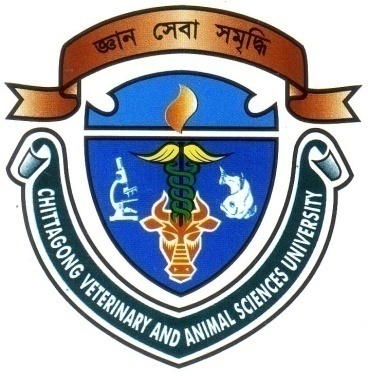 A  PRODUCTION REPORT SUBMITTED                                                                  BYROLL NO: 08/36             INTERN ID: C-24               REG NO: 378              SESSION: 2007-2008A PART OF FULLFILLMENT OF THE REQUIREMENTS FOR THE  DEGREE OFDOCTOR OF VETERINARY MEDICINE (DVM)CHITAGONG VETERINARY AND ANIMAL SCIENCES UNIVERSITYKhulshi,  CHITTAGONG-4202. A REPORT WEIGHT OF DIGESTIVE ORGANS, BACTERIAL LOAD IN CAECUM , pH OF CAECAL & COLONAL FLUID  IN BROILER FED WITH GROWER PELLET FEED. A Report Submitted as Per Approved Style and ContentCHITAGONG VETERINARY AND KHULSHI, .January, 2014.CONTENTSAcknowledgementI am greatly thankful to the almighty God who enabled me to pursue higher education in veterinary science and to complete the production report in Poultry , Chittagong Veterinary and Animal Sciences University, Chittagong.I am extremely grateful to my benevolent teacher and report supervisor, Prof. Md. Akhtar-Uz-Zaman, Department of Dairy and Poultry Science, Chittagong Veterinary and Animal Sciences University, Chittagong. Who sacrificed many of precious hours amid extensive preoccupation with his professional and academic responsibilities in providing scholastic guidance, innovative suggestions, constant supervision, timely instruction and inspirations throughout the tenure of the report work and has taught me so much over the past month and given me tremendous support on the elaboration of this report .A debt of gratitude is also owed to Dr. Babu Kanti Nath,Lecturer, Department of Dairy and Poultry Science, CVASU, for his invaluable advice, constructive criticism and factual comments in upgrading the report work.Dr.Saiful Bari , Lecturer, Department of Dairy and Poultry Science, CVASU, is gratefully acknowledged for collection of data.   I wish to thank my friend  Sharmin Akter  and many others for their best wishes, constant inspiration from very beginning of this study period. Finally I would like to express the heartiest thanks to my all well wishers.                                                                                                                                                                                      The  AuthorJanuary, 2014                                                                                                              AbstractThe experiment was conducted on three Broiler chickens (same sex, same age, same weight) to know the intestinal baterial load as well as the weight of the digestive organs (Gizard,Liver & Pancreas) with feeding basal diet (Aga grower ration) to broiler after 7 days rearing. The experimental diets contained 21g/100g Crude Protein and 3100 kcal/kg metabolizable energy (as per record on the feed bag).After completing rearing & slaughtering, digestive organs were separated. Then weight of the digestive organs were taken. Average Liver weight of broilers was significantly in Aga Grower ration diet was 30.16 gm, average Gizzard weight was in Aga Grower ration diet was 36.83 gm. Average Pancreas weight was significantly in Aga Grower ration diet was 2.830 gm.  Average PH  of caecal and colonal fluid were 6.67 & 6.33 respectively. Here there is wide variation in the weight of digestive organs (Gizzard, Liver, Pancreas) than the standard result & there is slight variation in PH of Caecal & Colonal fluid than the standard result.                                                                                                                 ii      Signature of authorName: Amith Kumar Dash Intern ID: C-24Roll No. : 08/36Reg. No. : 378Session: 2007-2008Signature of supervisor  Prof. Md. Aktar- Uz- ZamanDepartment of Dairy and Poultry Science.CHITAGONG VETERINARY AND ANIMAL SCIENCES UNIVERSITYChapterContentsPage NoAcknowledgementiAbstractii CHAPTER-IIntroduction01- 03 CHAPTER-IIObjectives of experiment 04 CHAPTER-IIIReview of Literature  05-07 CHAPTER-  I VMaterials and MethodPicture Gallery       08-09       10-11   CHAPTER- V Result and Discussion12 - 14 CHAPTER-VI Conclusion15 CHAPTER-VIIReferences 16-19